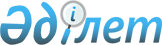 О внесении изменения в решение акима Сарыагашского района от 31 октября 2018 года № 97 "Об образовании избирательных участков на территории Сарыагашского района"Решение акима Сарыагашского района Туркестанской области от 29 июня 2020 года № 42. Зарегистрировано Департаментом юстиции Туркестанской области 29 июня 2020 года № 5670
      В соответствии с пунктом 1 статьи 23 Конституционного Закона Республики Казахстан от 28 сентября 1995 года "О выборах в Республике Казахстан" и пунктом 2 статьи 33 Закона Республики Казахстан от 23 января 2001 года "О местном государственном управлении и самоуправлении в Республике Казахстан" аким Сарыагашского района РЕШИЛ:
      1. Внести в решение акима Сарыагашского района от 31 октября 2018 года № 97 "Об образовании избирательных участков на территории Сарыагашского района" (зарегистрировано в Реестре государственной регистрации нормативных правовых актов за № 4768, опубликовано в Эталонном контрольном банке нормативных правовых актов Республики Казахстан в электронном виде 14 ноября 2018 года) следующее изменение:
      приложение к решению изложить в новой редакции согласно приложению к настоящему решению. 
      2. Государственному учреждению "Аппарат акима Сарыагашского района" в установленном законодательством Республики Казахстан порядке обеспечить:
      1) государственную регистрацию настоящего решения в Республиканском государственном учреждении "Департамент юстиции Туркестанской области Министерства юстиции Республики Казахстан";
      2) размещение настоящего решения на интернет-ресурсе акимата Сарыагашского района после его официального опубликования.
      3. Контроль за исполнением настоящего решения возложить на руководителя аппарата акима района М.Доспулова.
      4. Настоящее решение вводится в действие со дня его первого официального опубликования.
      "СОГЛАСОВАНО"
      Председатель Сарыагашской районной
      территориальной избирательной комиссии
       _______________ А.Жумасай
       "__" ___________2020 года Перечень избирательных участков по Сарыагашскому району
					© 2012. РГП на ПХВ «Институт законодательства и правовой информации Республики Казахстан» Министерства юстиции Республики Казахстан
				
      Аким Сарыагашского района

М. Отаршиев
Приложение
к решению акима
Сарыагашского района
от 29 июня 2020 года № 42Приложение
к решению акима
Сарыагашского района
от 31 июня 2018 года № 97
Избирательный участок № 611
Центр: здание коммунального государственного учреждения "Общеобразовательная средняя школа №28 имени Абылай хана" отдела образования Сарыагашского района, сельский округ Акжар, село Акжар, улица Д.Кунаева, №5.
Границы: cело Акжар улицы Т.Орынбай, М.Мамедова, Г.Муратбаева, Бактыбай ата, И.Панфилова, Балыкбай ата, Жамбыл, Ешмат ата, Батырхан ата Коктобе, Куншуак, Ырысты, Ыкылас, Келес, Шаттык,Баянды, Мангилик, Игилик, Жастар, Жайлау, Акниет, Достык, Зангар, Касым хан, Байтерек, Мойынкум, Арал, Кызгалдак, Алматы, Жузимдик, Коркем полностью.
Избирательный участок №612 
Центр: здание Акжарского сельского дома культуры государственного коммунального казенного предприятия "Сарыагашский районный дом культуры" отдела культуры, развития языков, физической культуры и спорта Сарыагашского района, сельский округ Акжар, село Акжар, улица Д.Кунаева, №15. 
Границы: cело Акжар улицы Береке, Бирлик, Ынтымак, Акорда, Абай, Амангелди, Туран, 8-Марта, Д.Кунаева, Т.Рыскулова, А.Байтурсынова, Бегалы ата, Кажымухан, О.Еспенбетова, С.Мырзахмет полностью.
Избирательный участок №613 
Центр: здание коммунального государственного учреждения "Общеобразовательная средняя школа №23 имени Г.Муратбаева" отдела образования Сарыагашского района, сельский округ Акжар, село Багыс, улица Егемендик, №12А.
Границы: cело Багыс полностью.
Избирательный участок №614 
Центр: здание коммунального государственного учреждения "Общеобразовательная средняя школа №31 имени Т.Бигельдинова" отдела образования Сарыагашского района, сельский округ Дербисек, село Дербисек, улица Ш.Акбердиева, №58.
Границы: село Дербисек улицы Кожагельди ата, О.Дулат ата, Ж.Жуматаева, Г.Муратбаева, Ж.Жабаев, Б.Бектасова, К.Пралиева, Ш.Акбердиев, Р.Сейтимбетова, Н.Шонгара ата, Н.Туктибай ата, М.Ауезов полностью, улица Т.Абдрахимова дома №1-45, улица Абая дома №1-36. 
Избирательный участок №615 
Центр: здание коммунального государственного учреждения "Общеобразовательная средняя школа №11 имени М.Окорокова" отдела образования Сарыагашского района, сельский округ Дербисек, село Дербисек, улица Т.Абдрахимова, №89.
Границы: село Дербисек улицы А.Куралова, К.Толешов, Жастар, О.Жандосова, Кажымукан, К.Сатпаева, С.Сейфуллина, Б.Момышулы полностью, улица Абая дома №37-102, улица дома Т.Абдрахимова №46-108.
Избирательный участок №616 
Центр: здание коммунального государственного учреждения "Общеобразовательная средняя школа №22 имени Елшибек батыра" отдела образования Сарыагашского района, сельский округ Дербисек, село Дербисек, улица А.Акимбаевы, №26.
Границы: село Дербисек улицы А.Молдагулова, М.Маметова, Л.Кабылбекова, Б.Омарханова, О.Мергенбаева, И.Жунисбекова, А.Акимбаевых, Г.Бекжанова, Б.Турдыкул, Е.Артыкбай, Ш.Темирбааев, С.Муканова, Бейбитшилик, Б.Тойлыбаева полностью.
Избирательный участок №617 
Центр: здание коммунального государственного учреждения "Общеобразовательная средняя школа №64 имени А.Байтурсынова" отдела образования Сарыагашского района, сельский округ Дербисек, село Дербисек, улица К.Бахашбаева, №30.
Границы: село Дербисек улицы Оркениет, К.Калменов, А.Есенбекова, Шаттык, Женис, Акниет, К.Бакашбаев, (село Уйымшыл) и село Атамекен полностью. 
Избирательный участок №618
Центр: здание коммунальное государственное учреждение "Общеобразовательная средняя школа №14 имени Алыбай батыра" отдела образования Сарыагашского района, Жемистинский сельский округ, село Жемисти, улица Бейбитшилик, дом №13.
Границы: село Жемисти полностью.
Избирательный участок №619 
Центр: здание коммунальное государственное учреждения "Основная образовательная средняя школа №46 имени Т.Токтарова" отдела образования Сарыагашского района, Жемистинский сельский округ, село Тын, улица М.Маметовой, дом №19.
Границы: село Тын полностью.
Избирательный участок №620 
Центр: здание коммунального государственного учреждения "Общеобразовательная средняя школа №58 имени А.Маргулана" отдела образования Сарыагашского района, сельский округ Жибек жолы, село Жибек жолы, улица К.Омарова, №2Б.
Границы: село Жибек жолы улицы А.Окшебаев, И.Бабакулов, Жанакурылыс, Оркен, И.Кыдырбаев, К.Омаров, Базар жырау, Е.Бердимуратов, Е.Бекмурзаев, Е.Досанов, Сарыдала, Жетиасыл, 20 лет Независимости, Т.Ырыстанов, Амангелди, Бейбитшилик, А.Акбердиева полностью.
Избирательный участок №621 
Центр: здание коммунального государственного учреждения "Общеобразовательная средняя школа №20 имени Амангельды" отдела образования Сарыагашского района, сельский округ Жибек жолы, село Жибек жолы, улица О.Кемпрекова, №10.
Границы: село Жибек жолы улицы О.Кемпрекова, Улан, Жастар, М.Калдыбаева, С.Мауленова, Д.Конаева, Абая, И.Каракулова, Достык полностью. 
Избирательный участок №622 
Центр: здание коммунального государственного учреждения "Общеобразовательная средняя школа №18 имени Абая" отдела образования Сарыагашского района, сельский округ Жибек жолы, село Зортобе, улица Кожахан, №35А.
Границы: село Зортобе полностью.
Избирательный участок №623
Центр: здание коммунального государственного учреждения "Общеобразовательная средняя школа №24 имени Ж.Сулейменова" отдела образования Сарыагашского района, сельский округ Жибек жолы, село Жанакурылыс, улица Т.Ботабекова, №7.
Границы: села Жанакурылыс, Карабау полностью.
Избирательный участок №624
Центр: здание коммунального государственного учреждения "Общеобразовательная средняя школа №53 имени М.Габдуллина" отдела образования Сарыагашского района, сельский округ Жибек жолы, село Жана турмыс, улица Майлыкожа, №1А.
Границы: село Жана турмыс полностью.
Избирательный участок №625
Центр: здание коммунального государственного учреждения "Общеобразовательная средняя школа №17 имени Ы.Алтынсарина" отдела образования Сарыагашского района, сельский округ Жибек жолы, село Дихан баба, улица Е.Бектурганова, №27.
Границы: село Дихан баба полностью, село Жибек жолы улицы Шугыла, А.Ерназарова полностью.
Избирательный участок №626
Центр: здание коммунального государственного учреждения "Общеобразовательная средняя школа №51 имени Т.Рыскулова" отдела образования Сарыагашского района,сельский округ Жибек жолы, село Саркырама, улица Толе би, №19А.
Границы: село Саркырама полностью.
Избирательный участок №627 
Центр: здание государственного учреждения "Войсковая часть 32039", сельский округ Жибек жолы, село Жибек жолы, улица Улан, без номера.
Границы: государственное учреждение "Войсковая часть 32039", государственное учреждение "Войсковая часть 10216-И".
Избирательный участок №628
Центр: здание коммунального государственного учреждения "Общеобразовательная средняя школа №13 Мангилик ел" отдела образования Сарыагашского района, сельский округ Кабланбек, село Кабланбек, улица М.Озтурик, №5Б.
Границы: село Кабланбек улицы Балдаурен, Д.Конаев, Абай, Амангелды, Ы.Алтынсарин, Жагалау, Маусым, Айтеке би, А.Молдагулова, Казахстан, Шымкент, А.Сулейменов, С.Рахимов, Т.Бигелдинов, Ж.Борашов, Тауелсиздиктин 20 жылдыгы, М.Макатаев, Татулык, село Тынтобе полностью.
Избирательный участок №629
Центр: здание коммунального государственного учреждения "Общеобразовательная средняя школа №55 имени О.Жаутикова" отдела образования Сарыагашского района, сельский округ Кабланбек, село Кабланбек, улица О.Жаутикова, №33А.
Границы: село Кабланбек улицы Адилет, Толе би, А.Навои, Бейбитшилик, О.Жаутиков, Казыбек Би, Бау, Т.Айбергенов, Ш.Калдаяков, И.Тыщенко, М.Озтурик, А.Валиев полностью.
Избирательный участок №630
Центр: здание коммунального государственного учреждения "Общеобразовательная средняя школа №52 имени М.Отемисулы" отдела образования Сарыагашского района, сельский округ Кабланбек, село Таскулак, улица Таскулак, №32.
Границы: села Таскулак, Зах полностью.
Избирательный участок №631
Центр: здание коммунального государственного учреждения "Общеобразовательная средняя школа №7 имени Толеби" отдела образования Сарыагашского района, сельский округ Кабланбек, село Канагат, улица Ж.Ешеева, №28А.
Границы: село Канагат полностью.
Избирательный участок №632
Центр: здание коммунального государственного учреждения "Общеобразовательная средняя школа №36 имени К.Токмухамедова" отдела образования Сарыагашского района, сельский округ Кабланбек, село Сиргели (Чичерино), улица М.Ескулова, №20.
Границы: село Сиргели полностью.
Избирательный участок №633 
Центр: здание коммунального государственного учреждения "Общеобразовательная средняя школа №29 имени Улугбека" отдела образования Сарыагашского района, сельский округ Кабланбек, село Акниет, улица Куншуак, №37.
Границы: село Акниет полностью.
Избирательный участок №634
Центр: здание Кызылжарского сельского дома культуры государственного коммунального казенного предприятия "Сарыагашский районный дом культуры" отдела культуры, развития языков, физической культуры и спорта Сарыагашского района, сельский округ Кызылжар, село Кызылжар, улица Х.Оралова, №121.
Границы: cело Кызылжар улицы Сакыбек-ата, Е.Арзыкулов, Ш.Кудайбердиулы, Д.Кунаева, Мекенбай-ата, Т.Балабеков, Д.Нурпейсова, Т.Рыскулова, О.Есенбеков, И.Жансугурова, А.Оракулы, Балгабек-ата, Абдихайым-ата, Баубакша, С.Муканова, Назар-ата, Н.Асанов, О.Алимкулов, С.Сейфуллина, А.Умирзахов, А.Молдагулова, улица Пошан Датка дома 25-195, улица Ахмет би дома №54 - 115, Х.Оралов улица дома №113-185.
Избирательный участок №635 
Центр: здание коммунального государственного учреждения "Общеобразовательная средняя школа №72" отдела образования Сарыагашского района, сельский округ Кызылжар, село Кызылжар, улица Ахмет би, №1.
Границы: cело Кызылжар улицы Курмангазы, Мусирали ата, О.Бортебаев, О.Оралбаев, Тойбек-ата, М.Маметова, Жайлаубай ата, Достар, И.Сагынулы, Айтеке би, Казыбек би, П. Тайшыулы полностью, улица Пошан Датка дома №1-24, улица Ахмет-би дома №1-53, улица Х.Оралов дома №1-112.
Избирательный участок №636 
Центр: здание коммунального государственного учреждения "Общеобразовательная средняя школа №37 имени Б.Майлин" отдела образования Сарыагашского района, сельский округ Кызылжар, село Жаскешу, улица Б.Майлин, №3
Границы: cело Жаскешу полностью.
Избирательный участок №637
Центр: здание коммунального государственного казенного предприятия "Колледж №12" развития человеческого потенциала Туркестанской области, город Сарыагаш, улица Айтеке би, №1.
Границы: город Сарыагаш улицы Ю.Гагарина, М.Калжигитова, К.Дуйсебаева, М.Шокай, А.Бокейхана, Б.Касымбекова, Б.Кайсарбекова полностью, улица Б.Касымбекова многоэтажные дома №3,4. 
Избирательный участок №638
Центр: здание коммунального государственного учреждения "Общеобразовательная средняя школа №2 имени А.Сулейменова" отдела образования Сарыагашского района, город Сарыагаш, улица Б.Оспанова, №10.
Границы: город Сарыагаш улицы Б.Оспанова, А.Жангелдина, К.Сатпаева, Е.Култаева, Ш.Уалиханова, Амангелди, М.Алишева, А.Шарипова, К.Сапарбаева, Н.Абдирова, С.Алимбаева, К.Шоланбаева, Б.Момышулы,Т.Турсынкулова полностью.
Избирательный участок №639
Центр: здание коммунального государственного учреждения "Школа-гимназия №1 имени М.Ауезова" отдела образования Сарыагашского района, город Сарыагаш, улица С.Исмаилова, №108 А.
Границы: город Сарыагаш улицы Алтай, К.Бегимкулова, Абая, Кескен, А.Архабаева, Казына, А.Акжолова, Береке, Шапагат, Алтынтобе, Коктем, Б.Мекенбаева, М.Рустемова, Х.Саудашулы, М.Оскенова, Т.Кокебаева полностью, участок "СТОВАЗ" полностью, улица С.Исайлова дома №105-138.
Избирательный участок №640
Центр: здание коммунального государственного учреждения "Общеобразовательная средняя школа №3 имени М.Ломоносова" отдела образования Сарыагашского района, город Сарыагаш, улица С.Исмаилова, №63.
Границы: город Сарыагаш улицы Т.Уманова, Бирлик, А.Омарова, А.Аралбекова, Х.Жусипова, А.Абдыхалыкова, Алматинская, Б.Ермекова полностью, улица С.Исмаилова дома №1-104.
Избирательный участок №641
Центр: здание коммунального государственного учреждения "Общеобразовательная средняя школа №6 имени Ж.Аймаутова" отдела образования Сарыагашского района, город Сарыагаш, улица Майлыкожа, №7А.
Границы: город Сарыагаш улицы Сарыарка, П.Елибай, Т.Диханбаева, Келес, Т.Укибаева, Дружбы народов, С.Муханова, Г.Муратбаева, 1-мая, М.Ауезова, Т.Токтарова полностью, улица Майлыкожа дома №1-34.
Избирательный участок №642
Центр: здание коммунального государственного учреждения "Общеобразовательная средняя школа №71" отдела образования Сарыагашского района, город Сарыагаш, улица Майлыкожа, №50.
Границы: город Сарыагаш улицы Т.Касымбекова, Нурлы жол, С.Сейфуллина, М.Маметова, Т.Ерназарова, Ы.Алтынсарина, Байконур, Сункар, А.Молдагулова полностью, улица Майлыкожа дома №35-77/4, улица С.Дуйсебаева дома №1-30.
Избирательный участок №643
Центр: здание государственного коммунального казенного предприятия "Капланбекский высший аграрно-технический колледж" управления развития человеческого потенциала Туркестанской области, город Сарыагаш, улица Шамши гульзари, №21А. 
Границы: город Сарыагаш улицы Бухарбай ата, Малдыбек ата, Кабланбек, Р.Мусина, Т.Утебаева, А.Токаева, Арыстанбаб, А.Калыбайулы, Ештай Акай, Ыскаков Кошербай, Н.Ыскакова, Тараз, Барыс, М.Окорокова, С.Рахимова, Болашак, К.Нысанулы, С.Талипова полностью, бульвар Шамши полностью.
Избирательный участок №644
Центр: здание государственного коммунального предприятия "Сарыагашская центральная районная больница", город Сарыагаш, улица С.Исмаилова, №115А.
Границы: Сарыагашская центральная районная больница.
Избирательный участок №645
Центр: здание коммунального государственного учреждения "Школа-гимназия интернат №10 имени К.Сатпаева" отдела образования Сарыагашского района, город Сарыагаш, улица Т.Намазбаева, №13.
Границы: город Сарыагаш улицы А.Сулейменова, О.Жолдасбекова, А.Токманбетова, 40 лет КазССР, Т.Намазбаева, Т.Смановой, Ж.Тагаева, А.Омарова, А.Шылгаубаева полностью, улица С.Исмаилова дома №139-273. 
Избирательный участок №646
Центр: здание государственного учреждения "Отдел полиции Сарыагашского района Департамента полиции Туркестанской области", город Сарыагаш, улица К.Тасбалтаева, №67.
Границы: государственное учреждение "Отдел полиции Сарыагашского района Департамента полиции Туркестанской области".
Избирательный участок №647
Центр: здание коммунального государственного учреждения "Общеобразовательная средняя школа №5 имени С.Ысмаилова" отдела образования Сарыагашского района, город Сарыагаш, улица Казыбек би, №100А.
Границы: город Сарыагаш, улицы Казыбек би, Абдиулы Сапарбай, Нур Отан полностью, микрорайон Молтек многоэтажные дома полностью.
Избирательный участок №648
Центр: здание пограничного управления Сарыагаш республиканского государственного учреждения "Департамент Пограничной службы Комитета национальной безопасности Республики Казахстан по Туркестанской области", город Сарыагаш, улица Т.Турсункулова, №21А.
Границы: пограничное управление Сарыагаш республиканского государственного учреждения "Департамент Пограничной службы Комитета национальной безопасности Республики Казахстан по Туркестанской области", государственное учреждение "Войсковая часть "9824".
Избирательный участок №649
Центр: здание коммунального государственного учреждения "Общеобразовательная средняя школа №60" отдела образования Сарыагашского района, город Сарыагаш, улица К.Монтаева, №7.
Границы: город Сарыагаш микрорайон Телемунара улицы С.Турлыбаева, Арал, №2, Нур, Актобе, Сарайшык, Жетикара, Зайсан, Тайтобе, Ортатобе, Каркаралы, Акжайык, Аспара, Аккум полностью, микрорайон Самал-1 улицы К.Монтаева, 65 лет Победы, К.Куттыбекова, М.Мамедалиева, О.Турлыбаева, Ж.Жамансариева, М.Бейсенова, С.Естемесулы, С.Рахимова, Улытау полностью. 
Избирательный участок №650 
Центр: здание коммунального государственного учреждения "Общеобразовательная средняя школа №61" отдела образования Сарыагашского района, город Сарыагаш, улица С.Дуйсебаева, №130.
Границы: город Сарыагаш улицы Жибек жолы, Б.Майлин, 8-марта, Ал-Фараби, Курмангазы, Ш.Калдаякова, И.Жансугирова, Т.Устемирова, Д.Нурпейсова, М.Макатаева С.Торайгырова, Жас Гвардия, М.Жолдасова, Т.Рыскулова, Т.Айбергенова, Т.Бокина полностью, улица С.Дуйсебаева дома №31-127 и многоэтажный дом №40, микрорайон Коктобе улицы Ы.Шымкентбаева, Оразалы ата, К.Сандыбаева, Оркениет, Достар, Келешек, Астана, 20 лет независимости, Т.Оспанова, Телемунара, Байтерек, А.Асаубаева, А.Бектурсынова, 9-мая, Жана турмыс, 45 лет Победы полностью. 
Избирательный участок №651
Центр: здание государственного коммунального казенного предприятия "Детский-ясли сад №4" отдела образования Сарыагашского района, город Сарыагаш, микрорайон Самал-2, улица Акмешит, №3.
Границы: город Сарыагаш улицы №1-8 микрорайона Самал-2,улицы №1-18 микрорайона Самал-3 полностью. 
Избирательный участок №652
Центр: здание коммунального государственного учреждения "Общеобразовательная средняя школа №66 имени Толыбай батыра" отдела образования Сарыагашского района, город Сарыагаш, улица Байтерек, №81.
Границы: город Сарыагаш улицы №19-34 микрорайона Самал-3 полностью и многоквартирные жилые дома на территории Капланбекского учебно-опытного хозяйство.
Избирательный участок №653
Центр: здание государственного коммунального казенного предприятия "Сарыагашский районный дом культуры" отдела культуры, развития языков, физической культуры и спорта Сарыагашского района, город Сарыагаш, улица М.Шораулы, №44А.
Границы: город Сарыагаш улицы И.Куралов, Айтеке би, М.Пердебеков, М.Шымкентбайулы, Толе би, Туркестан, Жамбыл, О.Копжасарова, М.Шораулы полностью. 
Избирательный участок №654 
Центр: здание коммунального государственного учреждения "Общеобразовательная средняя школа №33 имени Б.Момышулы" отдела образования Сарыагашского района, сельский округ Куркелес, село Дархан, улица А.Мусаева, №23А.
Границы: село Дархан полностью.
Избирательный участок №655
Центр: здание коммунального государственного учреждения "Общеобразовательная средняя школа №21 имени Яссауи" отдела образования Сарыагашского района, сельский округ Куркелес, село Енкес, улица Т.Рыскулова, №55.
Границы: село Енкес улицы Абая, С.Айни, Г.Муратбаева, Ж.Жабаева, Жана курылыс, Жастар, Желтоксан, Дружба народов, Г.Мусирепова, Ы.Алтынсарина, Рудаки, Т.Рыскулова, Т.Субанова, Фирдауси, Ш.Калдаякова, М.Жумабаева, С.Мусалыулы полностью.
Избирательный участок №656
Центр: здание коммунального государственного учреждения "Общая средняя школа №54" отдела образования Сарыагашского района, сельский округ Куркелес, село Береке, улица №5, №12.
Границы: села Береке, Култума полностью, село Енкес улицы Рамадан, Тулпар полностью.
Избирательный участок №657
Центр: здание коммунального государственного учреждения "Общеобразовательная средняя школа №27 имени Шакарима" отдела образования Сарыагашского района, сельский округ Куркелес, село Акниет, улица Ж.Егембердиева, №47.
Границы: село Акниет полностью, участок Кескен полностью.
Избирательный участок №658 
Центр: здание коммунального государственного учреждения "Общеобразовательная средняя школа №38 имени М.Макатаева" отдела образования Сарыагашского района, сельский округ Куркелес, село Куркелес, улица Мангельдина, №1.
Границы: село Куркелес улицы М.Озтурк, Мангелдина, Жундибайулы, О.Турымов, Ынтымак, Астана, Тыныштык полностью, улица Акбура ата дома №1-60.
Избирательный участок №659
Центр: здание коммунального государственного учреждения "Общеобразовательная средняя школа №39 имени Т.Айбергенова" отдела образования Сарыагашского района, сельский округ Куркелес, село Куркелес, улица Акбура ата, №112.
Границы: село Куркелес улицы А.Молдагулова, М.Маметова, Б.Момышулы, Т.Омирзакулы, Тауелсиздик, Р.Ембердиева, Наурыз полностью, улица Акбура ата дома №61-130.
Избирательный участок №660
Центр: здание коммунального государственного учреждения "Общеобразовательная средняя школа №67 имени Т.Тажибаева" отдела образования Сарыагашского района, сельский округ Куркелес, село Жанаарык, улица С.Ерубаева, №4.
Границы: села Жанаарык, Келес полностью.
Избирательный участок №661
Центр: здание коммунального государственного учреждения "Общая средняя школа №48 имени И.Жансугирова" отдела образования Сарыагашского района, сельский округ Куркелес, село Алгабас, улица С.Торайгырова, №52.
Границы: села Алгабас, Бескудык полностью.
Избирательный участок №662 
Центр: здание коммунального государственного учреждения "Общеобразовательная средняя школа №73" отдела образования Сарыагашского района, сельский округ Куркелес, село Дастан, улица Толеби, №23.
Границы: село Дастан, Ак уй полностью.
Избирательный участок №663 
Центр:здание коммунального государственного учреждения "Общеобразовательная средняя школа №50 имени Б.Омарова" отдела образования Сарыагашского района, сельский округ Куркелес, село Нурлыжол, улица К.Айкынбекова, №54А.
Границы: село Нурлыжол полностью.
Избирательный участок №664 
Центр: здание коммунального государственного учреждения "Общеобразовательная средняя школа №19 имени А.Оразбаевой" отдела образования Сарыагашского района, сельский округ Куркелес, село Жылысу, улица Байтерек, №1.
Границы: села Жанаталап, Жылысу полностью.
Избирательный участок №665 
Центр: здание коммунального государственного учреждения "Общеобразовательная средняя школа №15 имени Ш.Калдаякова" отдела образования Сарыагашского района, сельский округ Жартытобе, село Курама, улица Ш.Калдаякова, №1.
Границы: село Курама полностью.
Избирательный участок №666 
Центр: здание коммунального государственного учреждения "Общеобразовательная средняя школа №35 имени Б.Гафурова" отдела образования Сарыагашского района, сельский округ Жартытобе, село Бостандык, улица Абылай хана, №141.
Границы: село Бостандык улицы З.Шоалиева, Х.Норматова, Ибн-Сино, Лахути, О.Хаям, Фердауси, Гулистан, полностью, улица Абылай хана дома №201-234, улица Караева дома №2-42 (четные номера), село Ынтымак улицы С.Сейфуллина, С.Айни полностью.
Избирательный участок №667 
Центр: здание коммунального государственного учреждения "Общеобразовательная средняя школа №9 имени Майлыкожа" отдела образования Сарыагашского района, сельский округ Жарты тобе, село Ынтымак, улица Ж.Айсулы, №1.
Границы: село Ынтымак улицы О.Отеген, А.Сейдакбар, А.Турсынбаева, Ж.Айысулы, Джами, Е.Жунисов, О.Утегенов, Медресе, Аппаз ата, Ю.Гагарина, Р.Мырзахметов полностью, улица Абылайхана дома №124-186, улица Абая дома № 1-43(нечетные номера).
Избирательный участок №668 
Центр: здание коммунального государственного учреждения "Общеобразовательная средняя школа №32 имени К.Аманжолова" отдела образования Сарыагашского района, сельский округ Жарты тобе, село Достык, улица Тайтели ата, №6.
Границы: село Достык улицы Нур Астана, Тайтели ата, Б.Момышулы, К.Шалабаева, И.Жансугирова, А.Токмаганбетова, Т.Аубакирова, Ж.Сулейменова, Т.Рахимбаев, А.Раймназаров Дархан полностью, село Бостандык улицы Б.Бердимуратова, Жанакурылыс – 1 полностью.
Избирательный участок №669
Центр: здание коммунального государственного учреждения "Общеобразовательная средняя школа №59" отдела образования Сарыагашского района, сельский округ Жарты тобе, село Достык, улица С.Рахимова, №1.
Границы: село Достык улицы Турта ата, Бозай, С.Рахимова, А.Кошманова, А.Жангелдина, М.Жумабаева, Ы.Алтынсарина, Толе би, Жанакурылыс, Токмаганбетова полностью.
Избирательный участок №670 
Центр: здание коммунального государственного учреждения "Общеобразовательная средняя школа №68 имени Т.Оспанова" отдела образования Сарыагашского района, сельский округ Жарты тобе, село Тонкерис, улица Абылай хана, №17А.
Границы: село Тонкерис полностью.
Избирательный участок №671 
Центр: здание коммунального государственного учреждения "Общеобразовательная средняя школа №8 имени С.Айни" отдела образования Сарыагашского района, сельский округ Жарты тобе, село Ынтымак, улица О.Ермухамедулы, №5А.
Границы: село Ынтымак улицы Ж.Асатов, Т.Сейткасымова, О.Ермухамедулы, Егемберди, Бескорган, А.Хасанов, А.Мансуров полностью, улица Абыйлайхана дома №187-200, улица Абая дома №2-44 (четные номера), село Бостандык улицы Рудаки, Турсынзада полностью, улица Караева дома №1-41 (нечетные номера). 
Избирательный участок №672
Центр: здание Коммунальное государственное учреждение "Общеобразовательная средняя школа №16 имени И.В.Панфилова" отдела образования Сарыагашского района, Сарыагашский район, поселок Коктерек, улица Ы.Алтынсарина, №18.
Границы: поселок Коктерек полностью.
Избирательный участок №673
Центр: здание товарищества с ограниченной ответственностью "Лечебно-реабилитационный комплекс Сарыагаш", поселок Коктерек, улица Келеская, №38.
Границы: санатории Лечебно-реабилитационный комплекс Сарыагаш, Береке-7, Арман, Акжайык, Айша биби, ОКСИ, Арай Де люкс, Жансая, Жетису, Алтын булак, Коктерек, Маржан-су, Айгасыр, Асел, Керуен, Керуен-1, Сая, Алтынай, Казахстан KZ, Сарыагаш суы, Ак-булак, Байконыр, Ак Тилек, Зангар, Ая-жан ММ, Айсары, Салыбек, Хадия, Адилет, Ердаулет, Жылы су, Асыл булак, Босага, Алтын шанырак, Акниет, Дария, Аква, Шипа су, Асемай, Каусар булак, Сарыагаш KZ, Салма Караван, Зари, Усман, Нур-Асыл, Жан - Нур и областная детская санатория "Сарыагаш".
Избирательный участок №674 
Центр: здание коммунальное государственное учреждение "Общеобразовательная средняя школа №30 имени С.Торайгырова" отдела образования Сарыагашского района, сельский округ Тегисшил, село Таскескен, улица К.Калшатулы, №18.
Границы: села Таскескен, Мадениет полностью.
Избирательный участок №675
Центр: здание коммунальное государственное учреждение "Общеобразовательная средняя школа №34 имени Ш.Уалиханова" отдела образования Сарыагашского района, сельский округ Тегисшил, село Тегисшил, улица М.Жумабаева, №10.
Границы: село Тегисшил полностью.
Избирательный участок №676
Центр: здание коммунального государственного учреждения "Общеобразовательная средняя школа №70 имени С.Байгозиева" отдела образования Сарыагашского района, сельский округ Дарбаза, село Дарбаза, улица Жабай ата, №41.
Границы: села Дарбаза улицы Жабай ата, Алматы, Жолтабар, Аманкелди, И.Панфилова, А.Оразбаева, К.Сатпаева, Темиржолшы, Ш.Уалиханова, Ы.Алтынсарина, Кажымукан, С.Торыайгырова, Г.Муратбаева, К.Койкелди, И.Жансугирова полностью, села 50-разъезд, 51-разъезд полностью.
Избирательный участок №677
Центр: здание коммунального государственного учреждения "Малокомплектная общеобразовательная средняя школа №42 имени А.Жангелдина" отдела образования Сарыагашского района, сельский округ Дарбаза, село Таскудык, улица Жана жол, №1.
Границы: село Таскудык полностью.
Избирательный участок №678 
Центр: здание коммунального государственного учреждения "Основная образовательная средняя школа №40 имени Н.Абдирова" отдела образования Сарыагашского района, сельский округ Дарбаза, село Сарысу, улица Шугыла, №68.
Границы: село Сарысу полностью.
Избирательный участок №679 
Центр:здание коммунального государственного учреждения "Общеобразовательная средняя школа №63" отдела образования Сарыагашского района, село Дарбаза, улица Бейбитшилик, №59.
Границы: село Дарбаза улицы Егемен Казахстан, Жамбыл, Т.Аубакирова, Бейбитшилик, Курмангазы, С.Ерубаева, С.Муканова, З.Мырзалиева, Т.Токтарова, Б.Момышулы, Ш.Калдаякова, А.Жанкелдин, М.Толебаева, Ш.Берсиева, И.Сейтбекова полностью, село Курсай полностью.
Избирательный участок №680
Центр:здание коммунального государственного учреждения "Основная образовательная средняя школа №65" отдела образования Сарыагашского района, сельский округ Дарбаза, село Ердауит, улица Жастар, №114.
Границы: село Ердауит полностью.
Избирательный участок №681 
Центр: здание коммунального государственного учреждения "Общеобразовательная средняя школа №44 имени Г.Мустафина" отдела образования Сарыагашского района, сельский округ Жылга, село Жылга, улица М.Ералиева, №1.
Границы: село Жылга улицы А.Асаубаева, Д.Калымбетова, М.Ералиева, А.Битемирова, О.Копжасаров, М.Ермырзаева, Темиржол, Ж.Курбанбаева, О.Журхаева, Б.Тойшиева, И.Аманбаева, Карамерген, Х.Койшыгулова полностью, село 3-ферма полностью.
Избирательный участок №682 
Центр: здание коммунального государственного учреждения "Общеобразовательная средняя школа №12 имени С.Сейфуллина" отдела образования Сарыагашского района, сельский округ Жылга, село Жылга, улица Ж.Сапарбаева, №1.
Границы: село Жылга улицы К.Сейдазова, Н.Бейсенбаева, Ынтымак, О.Жарылкасымова, Ж.Сапарбаев, С.Тойлыбаева, К.Мырзакулова, А.Сатыбалдиева, Ж.Барахова, Б.Байтохова, А.Куртебаева, Ж.Айтбаева, С.Жаныкулова, А.Асилова полностью, села Нурауыл, 49-разъезд полностью.
Избирательный участок №683
Центр: здание коммунального государственного учреждения "Общеобразовательная средняя школа №57 имени С.Муканова" отдела образования Сарыагашского района, сельский округ Жылга, село Шенгелди, улица Кудайсугир батыра, №25.
Границы: село Шенгелди полностью.
Избирательный участок №684
Центр: здание коммунального государственного учреждения "Общеобразовательная средняя школа №26 имени Т.Остемирова" отдела образования Сарыагашского района, сельский округ Жылга, село Каракалпак, улица А.Бейсенбаева, №25.
Границы: села Каракалпак, Шайхана полностью.
Избирательный участок №685
Центр: здание коммунального государственного учреждения "Общеобразовательная средняя школа №41 имени А.Асанова" отдела образования Сарыагашского района, сельский округ Жылга, село Шымырбай, улица Тауелсиздик, №21.
Границы: села Шымырбай, Кызыласу полностью.
Избирательный участок №686 
Центр: здание коммунального государственного учреждения "Общеобразовательная средняя школа №25 имени А.Молдагуловой" отдела образования Сарыагашского района, сельский округ Алимтау, село Алимтау, улица А.Молдагуловой, №177.
Границы: села Алимтау, Жайдаккудык, Коктал,Таскудык полностью.
Избирательный участок №893
Центр: здание коммунального государственного учреждения "Общеобразовательная средняя школа №76 отдела образования Сарыагашского района, сельский округ Дербисек, село Дербисек, улица А.Рахметов, №107.
Границы: село Дербисек улицы О.Мамбетова, Н.Абдирова, А.Оразбаева, А.Рахметова, С.Садыкова, А.Токтыбаева, Амангелди полностью.
Избирательный участок №910
Центр: здание коммунального государственного учреждения "Общеобразовательная средняя школа №74" отдела образования Сарыагашского района, сельский округ Кабланбек, село Жонарык, улица Достык, №68А.
Границы: село Жонарык полностью.
Избирательный участок №911
Центр: здание коммунального государственного учреждения "Общеобразовательная средняя школа №4 имени Ю.Гагарина" отдела образования Сарыагашского района, город Сарыагаш, улица бульвар Шамши, №21А.
Границы: город Сарыагаш улицы Байтерек, Калаубаева, Байбосын ата, Т.Кабылова, И.Есенберлина, Т.Аубакирова полностью, территория МТФ полностью.